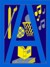     Abercorn Secondary School		  Course InformationCollege Course NameDurationLevel Glasgow Clyde College – Cardonald CampusPlanning my Future½ day per weekNational 2/National 3Entry Requirements:Entry Requirements:To be successful in gaining a place on this course:Express an interest in the planning of my future.Show a positive attitude during visit/interview.Be successful in an interview with the college lecturer.Purpose and aims of the course:This class offers young people an opportunity to think about life and opportunities beyond school.  Students will consider their interests, skills and aptitudes and research college and work opportunities, as well as thinking about how they would like other aspects of their life to develop.  Students will use IT and digital media, and software packages such as PowerPoint to develop a personal digital profile.How this course will be useful in the future:It will allow you to develop your knowledge of what it is like going to college. It will develop your independence skills and prepare you for transition from school. It will help you to gain a place at college when you move on from school.      Abercorn Secondary School		  Course InformationCollege Course NameDurationLevel Glasgow Clyde College – Cardonald CampusTravel Skills1 day per weekNational 2/National 3Entry Requirements:Entry Requirements:To be successful in gaining a place on this course:A desire to develop travel skills.Show a positive attitude during visit/interview.Be successful in an interview with the college lecturer.Purpose and aims of the course:The aim of this subject is to develop travel skills for students who may wish to travel independently in the future.  As part of the course students will travel using all forms of public transport.  They will be accompanied by a member of staff at all times.  The college will apply for a concessionary travel pass for those students who do not already have one.How this course will be useful in the future:It will allow you to develop your knowledge of what it is like going to college. It will develop your independence skills and prepare you for transition from school. It will help you to gain a place at college when you move on from school.      Abercorn Secondary School		  Course InformationCollege Course NameDurationLevel Glasgow Clyde College – Cardonald CampusIntroduction to college for pupils with Autistic Spectrum Disorder (ASD)½ day per weekNational 2/National 3Entry Requirements:Entry Requirements:To be successful in gaining a place on this course:You will require a structured supportive course to aid the transition process.Need extra support in starting college.Be successful in an interview with the college lecturer.Purpose and aims of the course:This course is designed to provide an introduction to college for students with autistic spectrum disorder (ASD).  A diagnosis of ASD is not necessary to apply for this course.  The course will include interpersonal skills, social communication and working with others.  The main focus will be on familiarisation and easing the transition from school to adult environments.  Students will take part in team building activities and research and presentation of a personal project.How this course will be useful in the future:It will allow you to develop your knowledge of what it is like going to college. It will develop your independence skills and prepare you for transition from school. It will help you to gain a place at college when you move on from school.      Abercorn Secondary School		  Course InformationCollege Course NameDurationLevel Glasgow Clyde College – Cardonald CampusArt½ day per week, National 2/National 3Entry Requirements:Entry Requirements:To be successful in gaining a place on this course:Express an interest in Art.Show a positive attitude during visit/interview.Be successful in an interview with the college lecturer. Purpose and aims of the course:This course introduces students to a variety of materials and techniques including paintings, drawings, collage, mosaic, clay, silk painting, glass painting, felt making, print making, 3D and mixed media work.  Students are encouraged to select a theme to base their work around.  Students’ work will be featured in our Annual Art & Photography Exhibition which is usually held in April/May.How this course will be useful in the future:It will allow you to develop your knowledge of what it is like going to college. It will develop your independence skills and prepare you for transition from school. It will help you to gain a place at college when you move on from school.      Abercorn Secondary School		  Course InformationCollege Course NameDurationLevel Glasgow Clyde College – Cardonald CampusWood Skills½ day per weekNational 2/National 3Entry Requirements:Entry Requirements:To be successful in gaining a place on this course:Express an interest in Wood Skills.Show a positive attitude during visit/interview.Be successful in an interview with the college lecturer.Purpose and aims of the course:On this course students will develop the skills required to produce and finish a range of wooden items.  Students will have the opportunity to use a variety of hand and power tools.  Health and safety will also be covered as part of the course.  The college will provide each student with a dust coat but schools need to provide each student with protective footwear.How this course will be useful in the future:It will allow you to develop your knowledge of what it is like going to college. It will develop your independence skills and prepare you for transition from school. It will help you to gain a place at college when you move on from school.      Abercorn Secondary School		  Course InformationCollege Course NameDurationLevel Glasgow Clyde College – Cardonald CampusCafé/Food preparation1 day per weekNational 2/National 3Entry Requirements:Entry Requirements:To be successful in gaining a place on this course:Express an interest in Café/Food preparation.Show a positive attitude during visit/interview.Be successful in an interview with the college lecturer.Purpose and aims of the course:Students will learn about organising and running a café and food preparation.  Students will be responsible for setting up the café area, participating in activities related to running the café, serving customers and cleaning the café after service.  Food safety and hygiene and customer service skills are taught and practiced throughout the course.  There is some opportunity for food preparation practice.How this course will be useful in the future:It will allow you to develop your knowledge of what it is like going to college. It will develop your independence skills and prepare you for transition from school. It will help you to gain a place at college when you move on from school.      Abercorn Secondary School		  Course InformationCollege Course NameDurationLevel Glasgow Clyde College – Cardonald CampusMedia Studies½ day per weekNational 2/National 3Entry Requirements:Entry Requirements:To be successful in gaining a place on this course:Express an interest in Media Studies.Show a positive attitude during visit/interview.Be successful in an interview with the college lecturer.Purpose and aims of the course:Students will investigate various aspects of media, such as film, television, radio and printed media.  Students will contribute to the planning, production and evaluation of a group media production and will have the opportunity to write and direct short film pieces, create advertising and visual material and review and critique films, TV shows, videos etc.  Students will also have the opportunity to use camcorders and digital cameras and work with editing software and other IT.How this course will be useful in the future:It will allow you to develop your knowledge of what it is like going to college. It will develop your independence skills and prepare you for transition from school. It will help you to gain a place at college when you move on from school.      Abercorn Secondary School		  Course InformationCollege Course NameDurationLevel Glasgow Clyde College – Cardonald CampusHorticulture½ day per weekNational 2/National 3Entry Requirements:Entry Requirements:To be successful in gaining a place on this course:Express an interest in Horticulture.Show a positive attitude during visit/interview.Be successful in an interview with the college lecturer.Purpose and aims of the course:Students will learn skills for horticulture.  We will look at planning, preparing and maintaining an allotment.  We will also learn about health and safety and safe use and storage of tools.  Students will learn about different flowers, plants, fruits and vegetables that can be grown in an allotment.  The course includes looking after the environment, recycling and working with others.  Students need to bring waterproof clothing and protective footwear each week.How this course will be useful in the future:It will allow you to develop your knowledge of what it is like going to college. It will develop your independence skills and prepare you for transition from school. It will help you to gain a place at college when you move on from school.      Abercorn Secondary School		  Course InformationCollege Course NameDurationLevel Glasgow Clyde College – Cardonald CampusWorking in a Business Enterprise½ day per weekNational 2/National 3Entry Requirements:Entry Requirements:To be successful in gaining a place on this course:Express an interest in working in a Business Enterprise.Show a positive attitude during visit/interview.Be successful in an interview with the college lecturer.Purpose and aims of the course:Students will be involved in planning, starting and running a business and will learn about team work, citizenship, working to deadlines, marketing and selling goods.  Students will work as a group to prepare a project that will raise money, either for a chosen charity or to be invested in student funds.  This subject offers students an opportunity to develop their awareness of customer care, and develop employability skills for the future.How this course will be useful in the future:It will allow you to develop your knowledge of what it is like going to college. It will develop your independence skills and prepare you for transition from school. It will help you to gain a place at college when you move on from school.      Abercorn Secondary School		  Course InformationCollege Course NameDurationLevel Glasgow Clyde College – Cardonald CampusDigital Media½ day per weekNational 2/National 3Entry Requirements:Entry Requirements:To be successful in gaining a place on this course:Express an interest in Digital Media.Show a positive attitude during visit/interview.Be successful in an interview with the college lecturer.Purpose and aims of the course:The digital media class offers students the opportunity to develop confidence and skills in taking, editing, sharing and displaying digital photographs.  Students are encouraged to be creative both in the photographs they take, and in the use of software for applying artistic effects to photographs.  Online tools are used for sharing and displaying images and the class will produce a website for displaying their work.  Community visits are an important part of the class.How this course will be useful in the future:It will allow you to develop your knowledge of what it is like going to college. It will develop your independence skills and prepare you for transition from school. It will help you to gain a place at college when you move on from school.      Abercorn Secondary School		  Course InformationCollege Course NameDurationLevel Glasgow Clyde College – Cardonald CampusLifeskills/Health & Wellbeing½ day per weekNational 2/National 3Entry Requirements:Entry Requirements:To be successful in gaining a place on this course:Express an interest in Lifeskills/Health & WellbeingShow a positive attitude during visit/interview.Be successful in an interview with the college lecturer.Purpose and aims of the course:Students will learn about health and wellbeing, through taking part in various forms of physical exercise and exploring topics such as healthy eating, relaxation and personal presentation.  Students will access both college and community resources to investigate aspects of health and wellbeing.  The class aims to help build students’ confidence and increase independence.How this course will be useful in the future:It will allow you to develop your knowledge of what it is like going to college. It will develop your independence skills and prepare you for transition from school. It will help you to gain a place at college when you move on from school.      Abercorn Secondary School		  Course InformationCollege Course NameDurationLevel Glasgow Clyde College – Cardonald CampusPerforming Arts½ day per weekNational 2/National 3Entry Requirements:Entry Requirements:To be successful in gaining a place on this course:Express an interest in Performing Arts.Show a positive attitude during visit/interview.Be successful in an interview with the college lecturer.Purpose and aims of the course:Drama, performing arts and role play activities are used as a vehicle for developing confidence, self-esteem, creativity and skills in working with others.  The confidence and skills developed through drama and role play activities can help young people to progress more confidently towards future college or employment opportunities.  Students will explore dramatic situations through mime, movement, improvisation, role play and character building.How this course will be useful in the future:It will allow you to develop your knowledge of what it is like going to college. It will develop your independence skills and prepare you for transition from school. It will help you to gain a place at college when you move on from school.      Abercorn Secondary School		  Course InformationCollege Course NameDurationLevel Glasgow Clyde College – Cardonald CampusCustomer Care/ Working with Others½ day per weekNational 2/National 3Entry Requirements:Entry Requirements:To be successful in gaining a place on this course:Show an interest in Customer Care/Working with others. Show a positive attitude during visit/interview.Be successful in an interview with the college lecturer.Purpose and aims of the course:Ancillary and support staff (domestics, porters, catering assistants) working in public service settings need to have excellent customer care skills.  This course aims to develop skills in customer care and working with others.  Students will be able to gain a deeper understanding of the importance of good customer care, and have the opportunity to practice some of the key skills required.How this course will be useful in the future:It will allow you to develop your knowledge of what it is like going to college. It will develop your independence skills and prepare you for transition from school. It will help you to gain a place at college when you move on from school.      Abercorn Secondary School		  Course InformationCollege Course NameDurationLevel Glasgow Clyde College – Cardonald CampusBaking/Food Hygiene½ day per weekNational 2/National 3Entry Requirements:Entry Requirements:To be successful in gaining a place on this course:Express an interest in Baking/Food Hygiene.Show a positive attitude during visit/interview.Be successful in an interview with the college lecturer.Purpose and aims of the course:Students will have an opportunity to develop their baking skills, through preparing baked goods for sale in the college café.  The class will also provide an introduction to food hygiene.  This class may be of particular interest to students who are interested in progressing on to a career in catering/hospitality.How this course will be useful in the future:It will allow you to develop your knowledge of what it is like going to college. It will develop your independence skills and prepare you for transition from school. It will help you to gain a place at college when you move on from school.  